Отчет  по итогам Недели детской книги 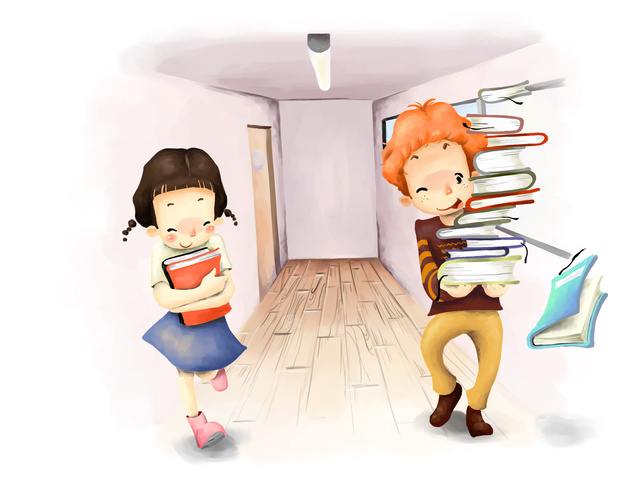 Группа №2Бубунова Светлана АлександровнаПерспективное тематическое планирование в старшей    группе   на   Неделю детской книги  Цель: Обогащать представление об основных источниках и видах опасности в быту, на улице, в природе.С детьми проведено.Изготовление с детьми книжек – самоделок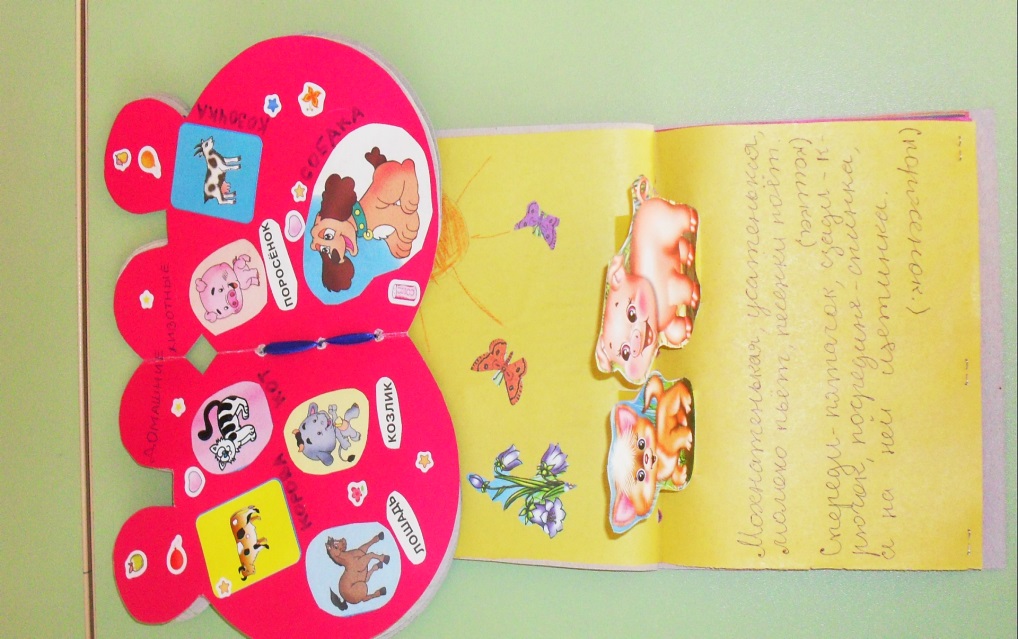 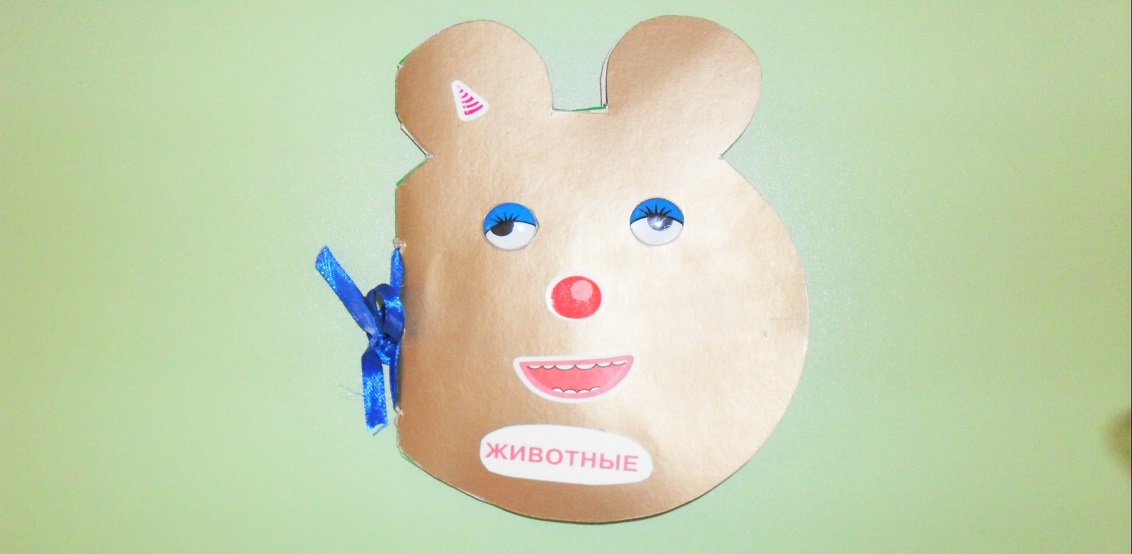 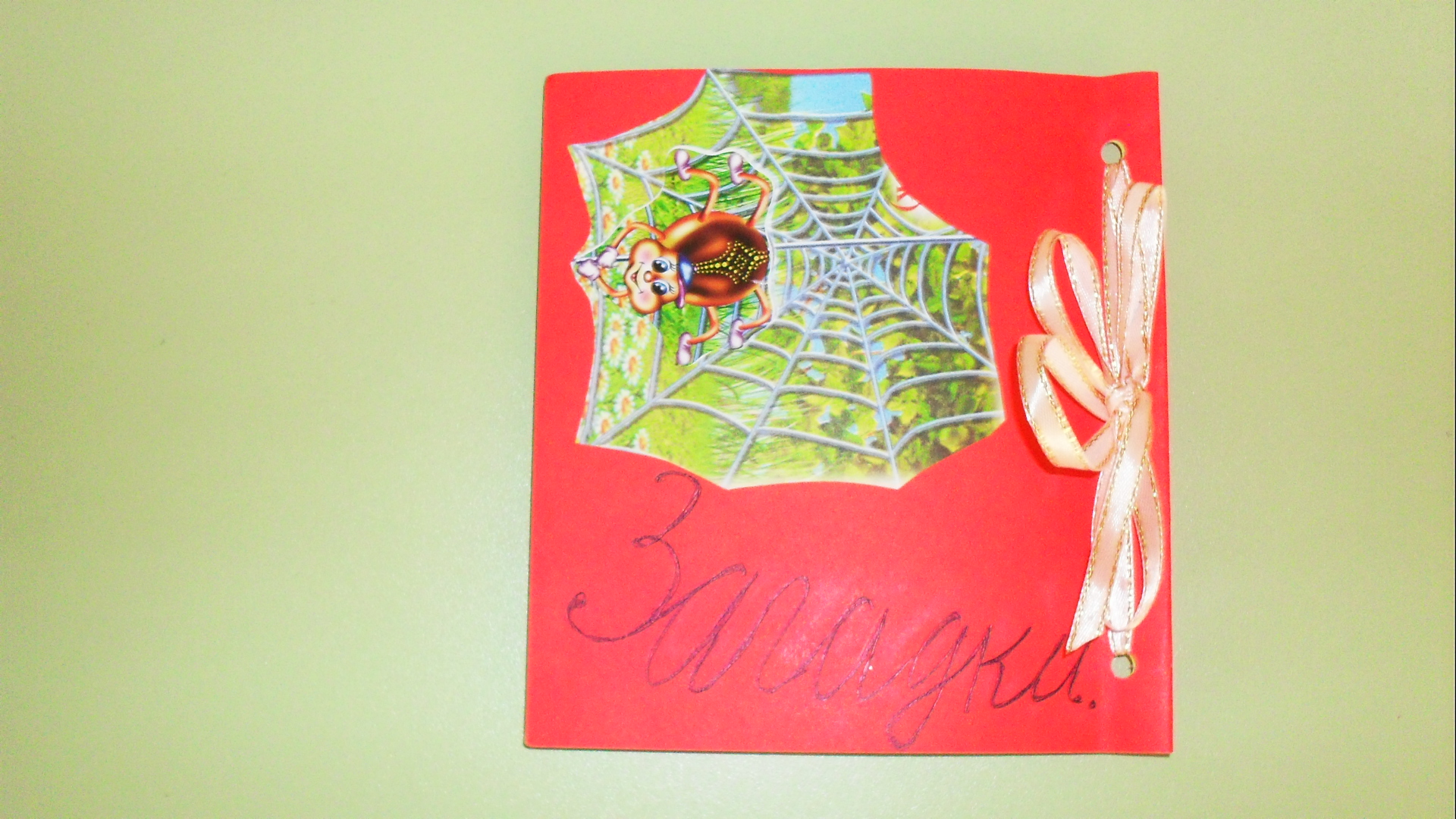 Проведение экологического досуга 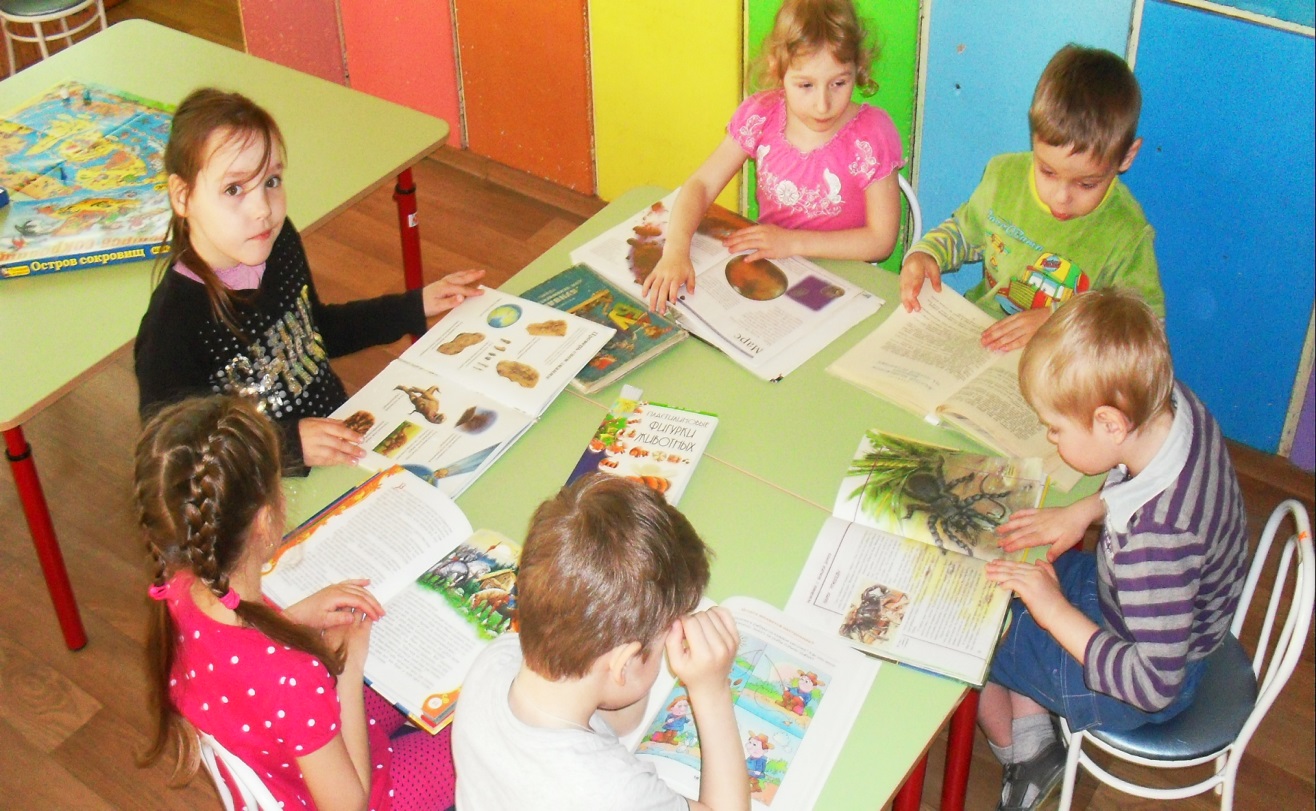 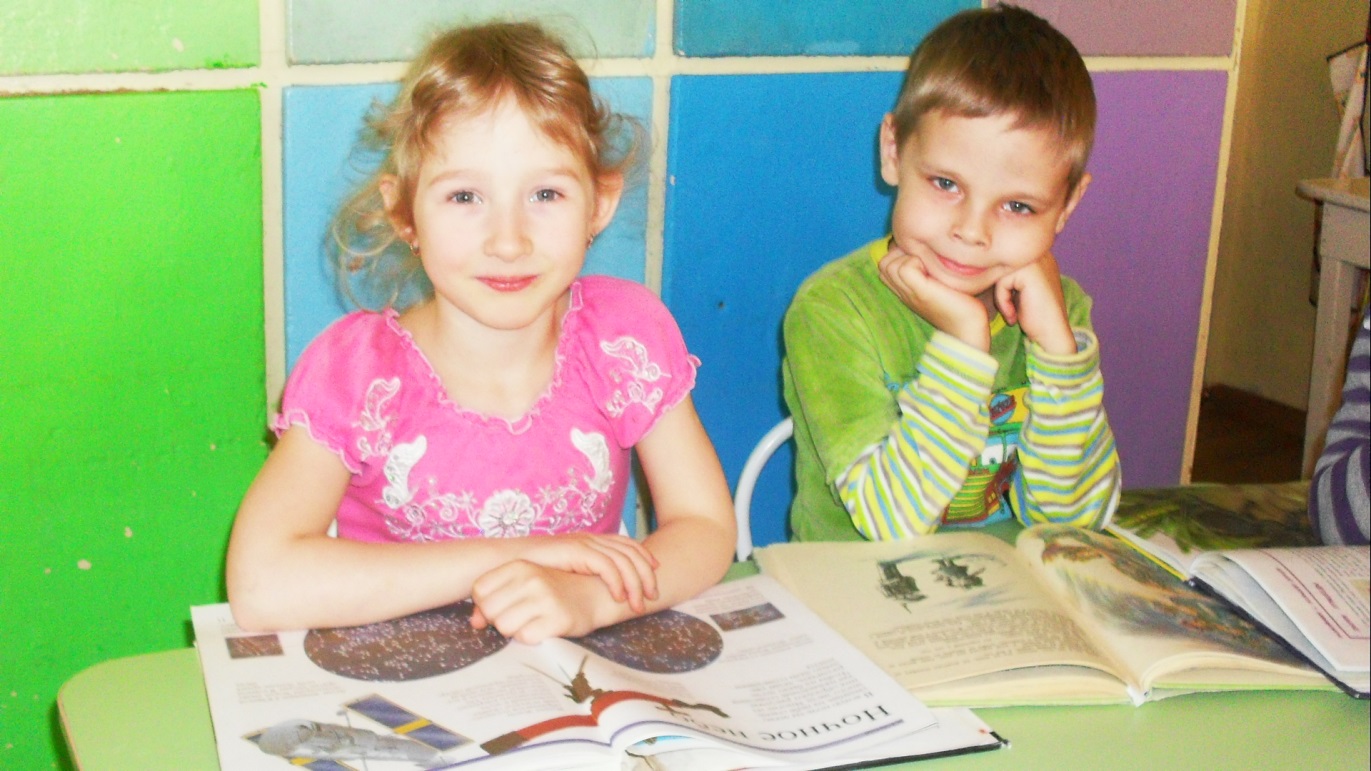 Выставка книжных иллюстраций, коллекций фотографий и рисунков 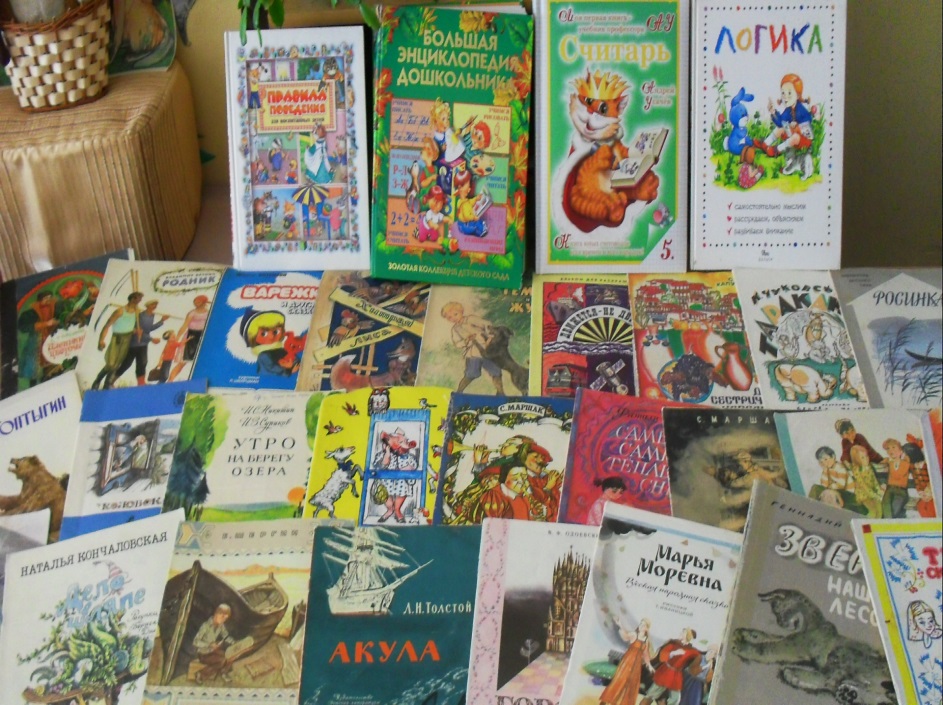 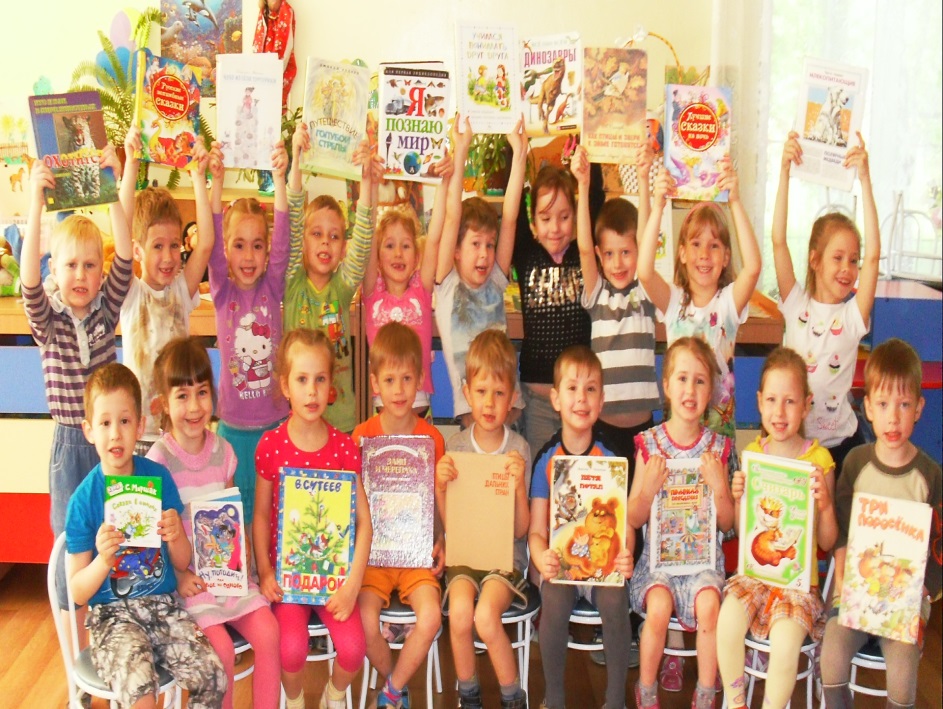 Литературный концертИгра – конкурс с родителями и детьми «Лукошко со сказками»(по сказкам Г.Х Андерсена) 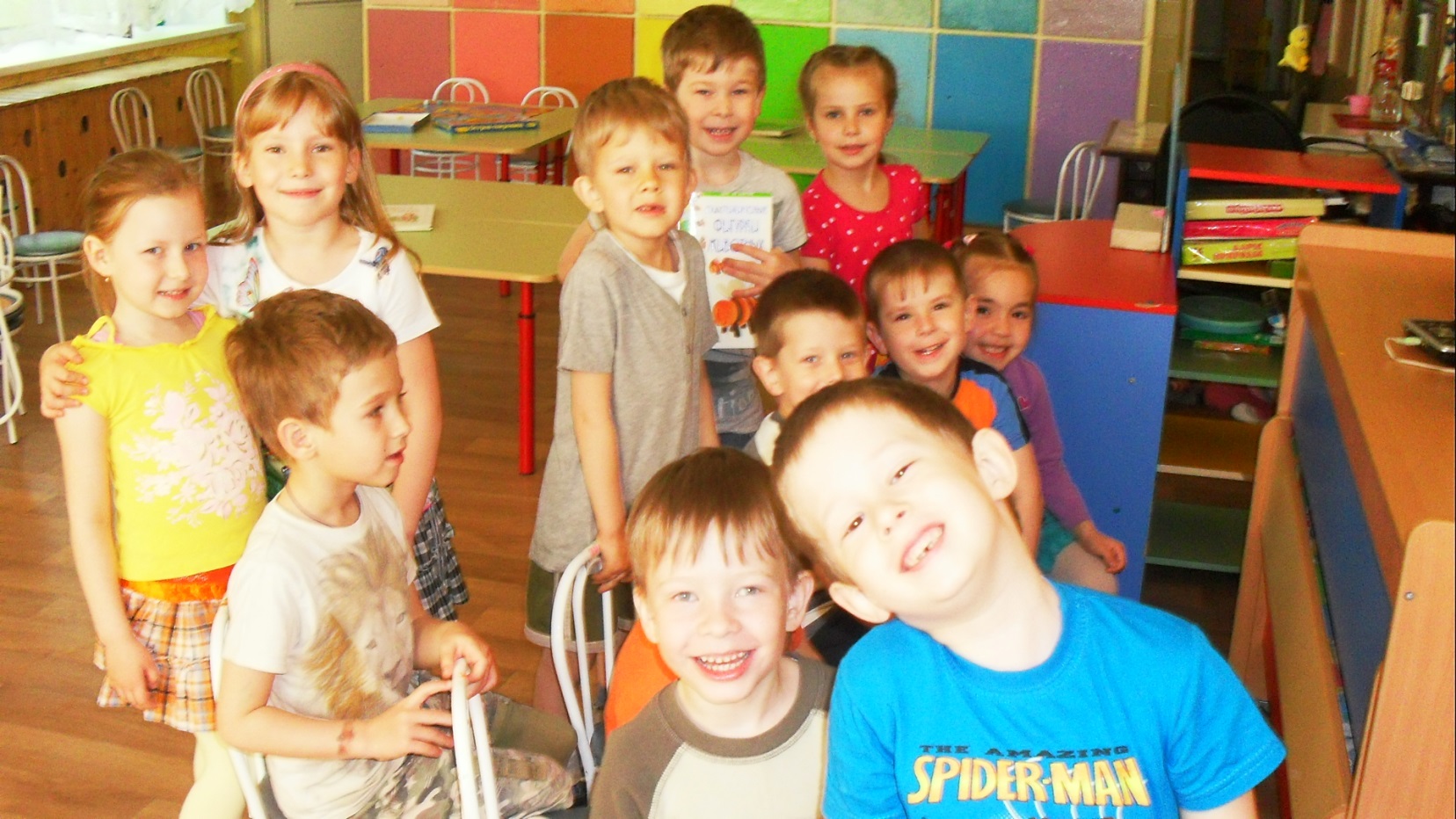 Формы организации образовательной деятельностиФормы организации образовательной деятельностиФормы организации образовательной деятельностиНОДСовместная деятельность Самостоятельнаядеятельность(организация развивающей среды)ОО «Социально –коммуникативное развитие»ООД «Бумажный мир!»ООД«Ручной труд: книжная мастерская».ОО  «Познавательное развитие»ООД«История книги»ООД«Конструированиесказочных героев из природных материалов»ОО  « Речевое развитие»ООД«Рассказывание  русской народной сказки «Хвосты».ОО  «Физическое развитие»ОО  «Художетсвенно –эстетическое развитие»ООД«Конструирование сказочных героевиз природного материала»ОО «Социально – коммуникативное развитие»Беседа  «Правила поведения в библиотеке»Беседа  «Для чего нужны библиотеки»Беседа   «О творчестве   А.С. Пушкина» ( Н.Г. Зеленова, Л.Е. Осипова «Мы живем в России» стр 79)Словесные  игры  «Из какой сказки слово», «Угадай сказку по строчке…»ОО «Сюжетно – ролевая игра»«Редакция» (дети берут интервью, обсуждают тему, вспоминают стихи и рассказы, рассматривают  раритетные журналы и книги)ДежурствоДелать бумажные заготовки для занятий аппликацией по изготовлению закладок,ОО  «Познание»Творческая игра «Клинопись»  (дети пишут   послание на картонках покрытых пластилином с помощью букв и символов)Игра «Экологическое интервью»   (дети  обследуют участок и территорию , показывают и рассказывают  о местах, где люди плохо или хорошо поступают с объектами природы – мусор на участке, следы на клумбе, сломанные  ветки – плохо; сделана обрезка деревьев, есть кормушки для птиц – это хорошо; рассказывают о погоде, стараются сделать прогноз погоды)Экологический досуг «Книжки Айболита о лекарственных растениях»ОО  «Коммуникация»Реализация  «Программы развития речевых и интеллектуальных способностей детей «Воспитание сказкой»  Л. Фесюковой : сказка «Репка».Эмоционально – речевая разминка «Пословицы о книгах читаем с разной интонацией»Словесная игра «Весёлый наборщик» (дети придумывают  слова с первых звуков слов  газета, книга, журнал и т.п.)Словарная  игра  «Буква потерялась»  (дети расставляют  пропущенные буквы в  заданных словах, придумывать и разгадывать ребусы)Физическое развитие и подвижные игры.ОО  «Художественно – эстетическое развитие»Лепка «Персонаж  любимой сказки»Творческое рисование «Придумай и сделай обложку любимой книги»Конструирование в форме соревнования по возведению  сказочных построек «Замки Фата Морганы»Иллюстрации к русским  - народным сказкам, сказкам А.С. Пушкина  и  Г.Х АндерсенаКоллекция фотографий, открыток, детских книжекАтрибуты к игре (микрофон, магнитофон, газеты, журналы, книги, карандаши)КонструкторРазвивающие речевые игры«Буква потерялась» «Что сначала, что потом…»МаскиМатериалы для нетрадиционных техник рисования